هو الله - یا من یدعوا الله أن یجیره فی جوار رحمته الکبری…حضرت عبدالبهاءاصلی فارسی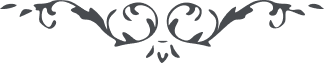 ۱۹
هو الله یا من یدعوا الله أن یجیره فی جوار رحمته الکبری اعلم ان الاحزاب فی القرون الاولی کانوا بکل لهف یترصدون سطوع نور الهدی و بزوغ کوکب العلی و ظهور الموعود من جابلقا و جابرصا. الیهود کانوا ینتظرون ظهور الموعود من مدینة السبت المخفیة عن الانظار. و هذا هو جابلقا و أمة عیسی ینتظرون ظهور الموعود من کبد السماء علی سحاب نازل من الاوج الأعلی فهذا هو جابرصا و الکیسانیة ینتظرون ظهور الموعود من بطن جبل رضوی القریب الی المدینة النوراء فهذا هو الجابلقا و أمة الفرس القدیمة ینتظرون ظهور موعودهم من محل مجهول فهذا هو الجابرصا و کل أمة تنتظر موعودها من مدینة أو جزیرة أو حظیرة مخفیة عن الانظار و بهذا اعترضوا علیه یوم ظهوره بل قاموا بظلم و بغضاء علی تلک الهیاکل المقدسة النوراء و هذا سبیل الخطاء و الظلم علی مظاهر الاسماء الحسنی. و الا لو وجدت کل أمة موعودها بحسب العلائم و شروطها لما سقطت فی مهاد هبوطها و درکات قنوطها. و انی حبا بک و بنجلک المجید ادعوک الی الهدی و أقول لک جاهد فی أمر ربک حتی یهدیک الی النور الساطع من الافق الأعلی و تمعن فی الانبیاء و المرسلین السابقین و فیما اعترضوا به علیهم و ما ذا فعلوا بهم و بما ذا احتجبوا عن الحق و غفلوا عن ذکر ربهم عند ذلک یلوح لک أنوار الحق و یتمیز عن الباطل و تصل الی مقام علم الیقین و تهتدی الی عین الیقین و تتحقق بحق الیقین بفضل من النور المبین و علیک التحیة و الثناء (ع ع) 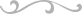 